JOB PURPOSE AND RESPONSIBILITIES•	To support the Heads of Year to establish a clear ethos and identity for their year group in line with the academy’s ethos, vision and improvement priorities.To contribute to all aspects of school leadership as a member of the Senior Leadership Team•	To share and support the Academy’s responsibility to provide and monitor opportunities for personal and academic growth.•	To attend SLT meetings and other duties directed by the Headteacher.•	To contribute to raising standards of behaviour, attendance, punctuality and student attainment.•	To contribute to the whole academy’s planning activities and key priorities.•	To play a full part in the life of the academy community.•	To deliver assemblies and external visits.•	To liaise with the safeguarding team.•	To work as a member of a designated team and to contribute positively to effective working relations within the academy.•	To monitor and support the overall progress and development of students across both           Key Stages.•	To maintain appropriate records and to provide relevant, accurate and up-to-date information about the progress and behaviour of students.•	To follow agreed policies for communications in the academy.•	Monitor student voice at a whole school level.•	To assess, record and report on the attendance, progress, development and attainment of students and to keep such records as are required.•	To provide or contribute to oral and written assessments, reports and references relating to individual students and groups of students.To maintain discipline in accordance with the academy’s procedures, and to encourage good practice with regard to punctuality, behaviour, standards of work and homework•	To mark, grade and give written and verbal diagnostic feedback as required.•	To plan and deliver inter-disciplinary projects which bring together knowledge and skills, which are focused on real-world enquiries and which culminate in a high-quality end product.Administration:•	Assist with the co‐ordination of events such as Guided Choices, Open and Parents Evenings•	Managing and meeting deadlinesStaff Development:•	To continue personal development in the relevant areas including subject knowledge, pedagogy, educational developments and teaching methods•	To engage actively in the Performance Management cycle.•	Participate in whole school CPD programmesSafeguarding:•	Must be a designated safeguarding lead.Be keenly aware of the responsibility for safeguarding children and to help in the application of the Safeguarding and Safe Practices policy within the Academy•	Comply with the Academy’s Safeguarding Policy in order to ensure the safety and welfare of children and young personsCommunications, Marketing and Liaison:•	To communicate effectively with the parents and carers of students as appropriate•	To take part in marketing and liaison activities or events Personal Responsibilities:•	To play a full part in the life of the academy community, to support its distinctive mission and ethos and to encourage staff and students to follow this example•	To actively promote academy policies and procedures•	To undertake duties during the day as per the rota in times such as break and lunch•	To attend meetings, staff training and any calendared Academy events as expected •	To set appropriate cover work during any leave of absence.SPECIAL CONDITIONS OF EMPLOYMENT REHABILITATION OF OFFENDERS ACT 1974This job is exempt from the provisions of the Rehabilitation of Offenders Act 1974. Appointment to this job is subject to an enhanced DBS disclosure being obtained, and any relevant convictions cautions, and reprimands being considered. Any arrests, convictions cautions or reprimands of relevance, obtained by the jobholder after enhanced DBS clearance has been acquired, must be disclosed to the Headteacher by the jobholder. Failure by the jobholder to do so, or the obtaining by the jobholder of a relevant conviction caution or reprimand, may be managed in accordance with CORE Education Trust Disciplinary Procedure.HEALTH AND SAFETY The jobholder is required to exercise their duty of care by taking responsibility for their own health and safety, and the health and safety of other people who may be affected by their acts or omissions (failure to act). Full guidance regarding health and safety is set out in CORE Education Trust Health and Safety Policy, and in any risk assessments relevant to the jobholder’s role or circumstances. Both can be accessed via the jobholder’s line manager and must be observed.EQUALITY AND DIVERSITY CORE Education Trust is committed to equality and values diversity. As such, it is committed to fulfilling its Equality Duty obligations and expects all staff and volunteers to share this commitment. This Duty requires the Trust to have due regard to the need to eliminate unlawful discrimination, harassment and victimisation, advance equality of opportunity and foster good relations between people who share characteristics, such as age gender, race and faith, and people who do not share them.  Staff and volunteers are required to treat all people they encounter with dignity and respect and are entitled to expect this in return.TRAINING AND DEVELOPMENT The Academy has a shared responsibility with the jobholder for identifying and satisfying training and development needs.  The jobholder is expected to actively contribute to their own continuous professional development and to attend and participate in any training or development activities required to assist them in undertaking their role and meeting their safeguarding and general obligations.MOBILITY:The jobholder may be required to transfer to any job appropriate to their grade at such a place as in the service of the Trust they may be required, in accordance with legitimate operational requirements and / or facilitating the avoidance of staffing reductions.This job description may be subject to review and / or amendment at any time to reflect the requirements of the job. Amendments will be made in consultation with any existing jobholder and will be commensurate with the grade for the job.  The jobholder is expected to comply with any reasonable management requests.CORE Education Trust is committed to safeguarding and promoting the welfare of children and young people and expects all staff to share this commitment. An enhanced DBS (Disclosure and Barring Services) Check is required for all successful applicants.  CORE Education Trust is committed to safeguarding and promoting the welfare of children and young people and requires all staff and volunteers to share this commitment. All posts will be subject to a DBS clearance at Enhanced level.The Person Specification outlines the main attributes needed to adequately perform the post specified. It is intended to give prospective candidates a better understanding of the post requirements. It will be used as part of the recruitment process in identifying and shortlisting candidates.All posts will be subject to a DBS clearance at Enhanced level.For further information about this exciting opportunity, or an informal
discussion please contact Jamie Barton on JBarton@corejewelleryquarter.academy To apply for this role please submit your expression of interest to recruitment@CORE-education.co.uk by noon on 25rd May 2022.CORE Education Trust is committed to safeguarding and promoting the welfare of children and young people and expects all staff to share this commitment. An enhanced DBS (Disclosure and Barring Services) Check is required for all successful applicants.  CORE Education Trust is committed to promoting equality, challenging discrimination, and developing community cohesion. We welcome applications from all sections of the community. We are an Equal Opportunities and Living Wage employer.  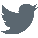 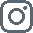 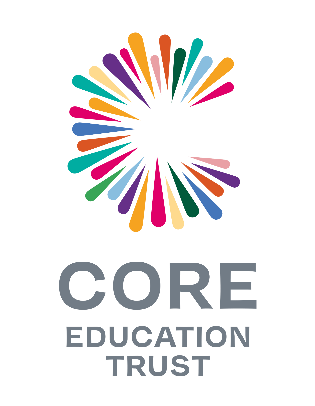 Job Title:  Assistant Headteacher – responsibility for Safeguarding and AttendanceReporting to: HeadteacherLocation:   Jewellery Quarter AcademyAnnual salary: L11 - L15 – £54,091 -  £59,581 (appointment will be within a 5 point range in this scale)Contract type:Full time, Permanent Hours of work:Normal working hours shall be Monday to Friday and as necessary for the proper performance of duties.Job Description Reviewed on:28.04.2021Job Description Reviewed by:HR teamJob Title:  Assistant Headteacher  Reporting to:HeadteacherSalary:L11 - L15 – £54,091 -  £59,581 (appointment will be within a 5 point range in this scale)Location:Jewellery Quarter AcademyEssentialDesirableEducation, Training and QualificationsDegree or equivalentQualified Teacher StatusEvidence of and commitment to continuing professional developmentAchieved the National Award for SEN Coordination.XXXXExperience, Knowledge, Skills /CompetenciesDesignated Safeguarding LeadSuccessful school teaching experience with experience of teaching across the age and ability range.Demonstrating a strategic leadership style that is characterised by integrity, relativity, resilience and clarity.  Understand how to empower all students and staff to excel.Knowledge and understanding of the theory and practice of effective teaching and learning.Knowledge and understanding of key policies in particular: health and safety, child protection, SEND and their implementation in schools.Make effective use of ICT across the curriculum when teaching and planning.Communicate effectively both verbally and in writing, to a range of abilities.Leading on whole school initiatives.XXXXXXXDeveloping Literacy and Numeracy and high ability provisionBe committed to developing literacy, oracy and numeracy skills                across the subjects.In depth knowledge of best practice in teaching and learning, including the use of the latest technologies, to support student learning.XX